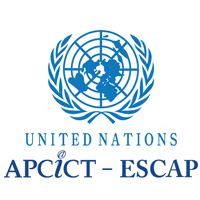 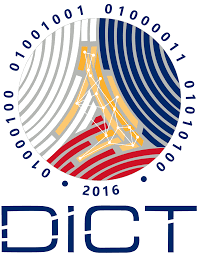 PHILIPPINES TRAINING OF TRAINERS ON DATA-DRIVEN GOVERNANCE26-28 February 2019, Manila, PhilippinesNO.NAMEJOB TITLEAGENCY1Mr. Frederick D.C.  AmoresOIC, Assistant Regional DirectorDICT-Visayas Cluster12Mr. Rommel M. AndongHead, Bid ManagementePLDT, Inc.3Dr. Maria Christina R. AragonDepartment Chair, Computer ScienceTechnological Institute of the Philippines4Ms. Madeline R. ArevaloIT Officer IIDICT- Mindanao Cluster 15Ms. Gemma P. BaysicPlanning Officer IIIDICT6Ms. Mary Umelley H. BinuezaActing Chief, Center for Communication and Information TechnologyPhilippine Public Safety College7Engr. Antonio BonganayIT Officer IIDICT-Luzon Cluster 38Julianito G. Bucayan Jr.IT Consultant9Ms. Maria Teresa M. CambaDirector IVDICT-Mindanao Cluster 110Ms. Maria Divina E. CanteroIT Officer IIDICT-Luzon Cluster 311Mr. Mario P. CuñadoDirector IIIDICT Visayas Cluster 112Mr. Christopher N. CustudioChief, ICT OfficeCity Government of General Trias, Cavite13Mr. Pabilito N. Dela PeñaEngineer IIIDICT-LC 214Dir. Evamay C. Dela RosaOIC-Director IVDICT-mindanao Cluster 215Ms. Alexcenah S. Dela Vega Planning Officer IIDICT16Mr. Norman S. EspirituIT OfficerPhilippine Charity Sweepstakes Office17Mr. Philip S. EvangelistaSr. Vice PresidentGSIS18Mr. Rico Y. FloresIT Officer IIIQuezon City Local Gov’t.19Mr. Marlon V. GamidoDean, College of Computer StudiesTarlac State University20Ms. Maria Teresa M. GarciaDirector IVDICT21Ms. Tricia R. GardeProvincial Officer – DICT Bukidnon DICT-Mindanao Cluster 222Mr. Cirilo N. Gazzingan Jr. IT Officer IIDICT Luzon Cluster 123Mr.  Paulette V. GeveraAssistant Regional DirectorDICT-Mindanao Cluster 124Ms. Jemmabel M. HernandezBusiness Development ManagerMapua University25Mr. Marlon M. LamugSanglayMapua University26Mr. Noel B. LinsanganProgram Chair, CpEMapua University27Mr. Wilfredo S. LucasICT OfficerCity Govt. of Marikina28Ms. Minerva V. MagbitangInstructorBulacan State University29Mr. Sherwin OnaDe La Salle University Manila30Dir. Cheryl C. OrtegaDirector IVDICT- Luzon Cluster 331Mr. Antonio Edward E. PadreOIC Regional DirectorDICT-LC 132Mr. Gideon Gale E. PonioIT Officer IIDICT33Mr. Wilfred P. QuinesProvincial Field Team Lead/ITO IIDICT ROO LC134Mr. Frederick M. ReyesIT Consultant 35Ms. Vivian D. RobrigadoIT Consultant36Mr. Joem S. SalazarAssistant Department Head IIIQuezon City LGU37Mr. Renz P. SanchezPlanning Officer IIAgricultural Training Institute38Ms. Valerie D. SimbolAssociate Dean, College of Computer StudiesTarlac State University 39Mr. Reynaldo T. SyOIC Regional DirectorDICT-Luzon Cluster 240Mr. John Paul Q. TomasProgram Chair, Computer ScienceMapua University41Ms. Nancy B. ToreroActing Head, Management Information Systems OfficeCity Gov’t. of Muntinlupa City42Mr. Eduardo L. TuguibIT Officer IIDICT-Mindanao Cluster 343Mr. Jose Benjamin M. Valencia IIEngineer IIDICT- Mindanao Cluster 344Mr. Paulo A. VictoriaProgram HeadBulacan Polytechnic College45Mr. Petronilo S. VillafuerteOIC Asst. Regional DirectorDICT-Luzon Cluster 246Ms. Aida C. YuviencoDirector IVDICT-MISS47Mr. Bernardino M PimentelProfessor College of Good Governance and Public PolicyUniversity of Makati48Ms. Cherry BerrisChief, Planning Mgt and Information Systems DivisionPhilippines Tariff Commission49Ms. Maria Juanita Reyes MacapagalICTD ConsultantIdeaCorp